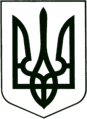 УКРАЇНА
МОГИЛІВ-ПОДІЛЬСЬКА МІСЬКА РАДА
ВІННИЦЬКОЇ ОБЛАСТІВИКОНАВЧИЙ КОМІТЕТ                                                           РІШЕННЯ №368Від 19.12.2023р.                                              м. Могилів-ПодільськийПро надання дозволу на перепоховання          Керуючись Законом України «Про місцеве самоврядування в Україні», відповідно до Закону України «Про поховання та похоронну справу», розглянувши заяви гр. ____________від 15.12.2023 року №____________, гр. _____________ від 18.12.2023 року №___________, гр. _____________від 18.12.2023 року №____________, -виконком міської ради ВИРІШИВ:  1. Надати дозвіл гр. ________________, _______________ _______ року народження, яка зареєстрована за адресою: Вінницька область, місто Могилів-Подільський, вулиця _______________ на перепоховання на міському кладовищі м. Могилева-Подільського останків чоловіка _____________________, який загинув __________ року (свідоцтво про смерть від __________ року серія _____ №__________) та похований на міському кладовищі м. Могилева-Подільського на «Алеї слави».  2. Координацію роботи щодо виконання даного рішення покласти на директора КП РО «Скорбота» Сергієнка В.В..3. Контроль за виконанням цього рішення покласти на першого заступника міського голови Безмещука П.О..        Міський голова                                                         Геннадій ГЛУХМАНЮК